CİHAZIN KULLANMA TALİMATIEtüvAç – kapa anahtarı ile cihazı açınız.Numuneleri fırına yerleştiriniz.Değer artırma veya değer azaltma butonları yardımı ile çalışma sıcaklığını ayarlayınız.Kür işlemi tamamlandıktan sonra cihazı kapatınız.Numuneleri fırından alınız.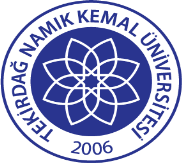 TNKÜ ÇORLU MÜHENDİSLİK FAKÜLTESİ                                          İNŞAAT MÜHENDİSLİĞİ  ETÜV CIHAZI KULLANMA TALIMATIDoküman No:EYS-TL-241TNKÜ ÇORLU MÜHENDİSLİK FAKÜLTESİ                                          İNŞAAT MÜHENDİSLİĞİ  ETÜV CIHAZI KULLANMA TALIMATIHazırlama Tarihi:13.04.2022TNKÜ ÇORLU MÜHENDİSLİK FAKÜLTESİ                                          İNŞAAT MÜHENDİSLİĞİ  ETÜV CIHAZI KULLANMA TALIMATIRevizyon Tarihi:--TNKÜ ÇORLU MÜHENDİSLİK FAKÜLTESİ                                          İNŞAAT MÜHENDİSLİĞİ  ETÜV CIHAZI KULLANMA TALIMATIRevizyon No:0TNKÜ ÇORLU MÜHENDİSLİK FAKÜLTESİ                                          İNŞAAT MÜHENDİSLİĞİ  ETÜV CIHAZI KULLANMA TALIMATIToplam Sayfa Sayısı:1Cihazın Markası/Modeli/ Taşınır Sicil NoEtüvKullanım AmacıEğitim-ÖğretimSorumlusuAraş. Gör. Yunus Emre AVŞARSorumlu Personel İletişim Bilgileri (e-posta, GSM)0282 2502346yeavsar@nku.edu.tr